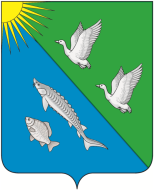 АДМИНИСТРАЦИЯСЕЛЬСКОГО ПОСЕЛЕНИЯ ЛЯМИНАСургутского районаХанты – Мансийского автономного округа – ЮгрыПОСТАНОВЛЕНИЕ«01» сентября 2021 года	№ 52 с.п. ЛяминаОб утверждении форм документов, используемых при осуществлении муниципального контроляВ соответствии  с частью 3 статьи 21 Федерального закона  от 31.07.2020№ 248-ФЗ «О государственном контроле (надзоре) и муниципальном контроле в Российской Федерации»:Утвердить:типовую форму предписания об устранении выявленных нарушений и (или) о проведении мероприятий по предотвращению причинения вреда (ущерба) охраняемым законом ценностям согласно приложению 1;типовую форму акта о невозможности проведения контрольного мероприятия согласно приложению 2;типовую форму акта о непредставлении или несвоевременном представлении контролируемым лицом документов и материалов, запрошенных при проведении контрольных мероприятий, невозможности провести опрос должностных лиц и (или) работников контролируемого лица, ограничении доступа в помещения, воспрепятствовании иным мерам по осуществлению контрольного мероприятия согласно приложению 3;типовую форму протокола осмотра, согласно приложению 4;типовую форму протокола досмотра, согласно приложению 5;типовую форму протокола опроса, согласно приложению 6;типовую форму протокола инструментального обследования, согласно приложению 7.Настоящее постановление обнародовать и разместить на официальном сайте сельского поселения Лямина.Настоящее постановление вступает в силу с 01.01.2022.Контроль за выполнением постановления оставляю за собой.И.п. главы сельского поселения Лямина                                         Я.Ю.ГапоненкоПриложение 1 к постановлению администрации сельского поселения Ляминаот «01» сентября 2021 года № 52Оформляется на официальном бланкеадминистрации сельского поселения ЛяминаПредписаниеоб устранении выявленных нарушенийи (или) о проведении мероприятий по предотвращению причинения вреда (ущерба) охраняемым законом ценностям№  	с.п. Лямина	"	"	года 	часов	минут Выдано  			(наименование юридического лица, фамилия, имя, отчество индивидуального предпринимателя, фамилия, имя, отчество гражданина)по результатам	,(наименование контрольного (надзорного) мероприятия, дата и номер акта контрольного (надзорного) мероприятия)проведенного в рамках осуществления 	,(вид контроля)По истечении установленного настоящим предписанием срока информация об устранении выявленных нарушений обязательных требований и (или) о проведении мероприятий по предотвращению причинения вреда (ущерба) охраняемым законом ценностям (с приложением подтверждающих документов) направляется в  	(наименование структурного подразделения контрольного органа, почтовый адрес,адрес электронной почты, телефон)Невыполнение настоящего предписания в установленный срок влечет административную ответственность, предусмотренную статьей 19.5 Кодекса Российской Федерации об административных правонарушениях.Должностное лицо:(фамилия, имя, отчество, должность)	(подпись)	(дата)М.П.Предписание получил:(должность)(фамилия, имя, отчество)	(подпись)	(дата)(сведения о документах (реквизиты), удостоверяющих полномочиязаконного представителя юридического лица, индивидуального предпринимателя)Отметка об отказе от получения предписания:  	Предписание направлено:	_(способ направления, дата и (или) номер уведомления (при наличии))Приложение 2к постановлению администрации сельского поселения Ляминаот «01» сентября 2021 года № 52Оформляется на официальном бланкеадминистрации сельского поселения ЛяминаАкто невозможности проведения контрольного мероприятия№  	с.п. Лямина	"	"	года 	часов	минутПри проведении  	(наименование контрольного мероприятия)в рамках осуществления  	(указать вид контроля)в отношении  	(наименование юридического лица, фамилия, имя, отчество индивидуального предпринимателя, фамилия, имя, отчество гражданина)по адресу:  	(место проведения контрольного мероприятия)на основании	_(вид документа с указанием реквизитов (номер, дата))должностным	лицом,	уполномоченным	на	проведение	контрольного мероприятия,						,(фамилия, имя, отчество, должность)установлено, что проведение  	(наименование контрольного мероприятия)невозможно в связи  	(указать причину: в связи с отсутствием контролируемого лица по месту нахождения(осуществления деятельности);либо в связи с фактическим неосуществлением деятельности контролируемым лицом;либо в связи с иными действиями (бездействием) (указать какими конкретно) контролируемого лица,повлекшими невозможность проведения или завершения контрольного (надзорного) мероприятия)Приложения к акту (при наличии):  	Должностное лицо:(фамилия, имя, отчество, должность)	(подпись)	(дата)Приложение 3к постановлению администрации сельского поселения Ляминаот «01» сентября 2021 года № 52Оформляется на официальном бланкеадминистрации сельского поселения ЛяминаАкто непредставлении или несвоевременном представлении контролируемым лицом документов и материалов,запрошенных при проведении контрольных мероприятий, невозможности провести опрос должностных лици (или) работников контролируемого лица,ограничении доступа в помещения, воспрепятствовании иным мерам по осуществлению контрольного мероприятия№  	с.п. Лямина	"	"	года 	часов	минутПри проведении  	(наименование контрольного мероприятия)в рамках осуществления  	(указать вид контроля)в отношении  	(наименование юридического лица, фамилия, имя, отчество индивидуального предпринимателя, фамилия, имя, отчество гражданина)по адресу:	_(место проведения контрольного мероприятия)на основании	_(вид документа с указанием реквизитов (номер, дата))должностным	лицом,	уполномоченным	на	проведение	контрольного мероприятия,						,(фамилия, имя, отчество, должность)установлено,	что	(в	акте	указывается	один	или	несколько	из	указанных вариантов):контролируемым лицом не представлены (несвоевременно представлены) следующие документы и материалы:  	 	;(указать перечень документов и материалов, запрошенных контрольным органом, установленные и фактические сроки представления документов и материалов)провести опрос должностных лиц и (или) работников контролируемого лица не представилось возможным в связи	;(указать причину)доступ в помещения, необходимый для осуществления контрольного мероприятия, ограничен, а именно:	;контролируемое	лицо	воспрепятствует	мерам	по	осуществлению контрольного мероприятия, а именно:  				 Приложения к акту (при наличии):  				 Должностное лицо:(фамилия, имя, отчество, должность)	(подпись)	(дата)Приложение 4 к постановлению администрации сельского поселения Ляминаот «01» сентября 2021 года № 52Оформляется на официальном бланкеадминистрации сельского поселения ЛяминаПротокол осмотра№  	с.п. Лямина	"	"	года 	часов	минутПри проведении  	(наименование контрольного мероприятия)в рамках осуществления  	(указать вид контроля)в отношении  	(наименование юридического лица, фамилия, имя, отчество индивидуального предпринимателя, фамилия, имя, отчество гражданина)по адресу:  	(место проведения контрольного мероприятия)на основании	_(вид документа с указанием реквизитов (номер, дата))должностным	лицом,	уполномоченным	на	проведение	контрольного мероприятия,						,(фамилия, имя, отчество, должность)произведен осмотр  	(перечень осмотренных территорий и помещений (отсеков), а также вид, количество и иные идентификационныепризнаки обследуемых объектов, имеющие значение для контрольного мероприятия, информация о визуально установленных нарушениях обязательных требований)Осмотр осуществлялся в присутствии контролируемого лица (представителя контролируемого лица)  	(фамилия, имя, отчество руководителя,представителя юридического лица (индивидуального предпринимателя), гражданина)и (или) с применением видеозаписи  	(указать информацию о видеозаписи)Приложения к протоколу (при наличии):  	Должностное лицо:(фамилия, имя, отчество, должность)	(подпись)	(дата)Приложение 5к постановлению администрации сельского поселения Ляминаот «01» сентября 2021 года № 52Оформляется на официальном бланкеадминистрации сельского поселения ЛяминаПротокол досмотра№  	с.п. Лямина	"	"	года 	часов	минутПри проведении	_(наименование контрольного мероприятия)в рамках осуществления	_(указать вид контроля)в отношении  	(наименование юридического лица, фамилия, имя, отчество индивидуального предпринимателя, фамилия, имя, отчество гражданина)по адресу:  	(место проведения контрольного мероприятия)на основании	_(вид документа с указанием реквизитов (номер, дата))должностным	лицом,	уполномоченным	на	проведение	контрольного мероприятия,						,(фамилия, имя, отчество, должность)произведен досмотр  	(перечень досмотренных помещений (отсеков), транспортных средств, продукции (товаров),а также вид, количество и иные идентификационные признаки исследуемых объектов, имеющих значение для контрольного (надзорного) мероприятия)Досмотр осуществлялся в присутствии контролируемого лица (представителя контролируемого лица)  	(фамилия, имя, отчество руководителя,представителя юридического лица (индивидуального предпринимателя), гражданина)с применением видеозаписи  	(указать информацию о видеозаписи)Приложение к протоколу досмотра (при наличии):	. Должностное лицо:(фамилия, имя, отчество, должность)	(подпись)	(дата)Приложение 6 к постановлению администрации сельского поселения Ляминаот «01» сентября 2021 года № 52Оформляется на официальном бланкеадминистрации сельского поселения ЛяминаПротокол опроса№  	с.п. Лямина	"	"	года 	часов	минутПри проведении  	(наименование контрольного мероприятия)в рамках осуществления  	(указать вид контроля)в отношении  	(наименование юридического лица, фамилия, имя, отчество индивидуального предпринимателя, фамилия, имя, отчество гражданина)по адресу:  	(место проведения контрольного мероприятия)на основании	_(вид документа с указанием реквизитов (номер, дата))должностным	лицом,	уполномоченным	на	проведение	контрольного мероприятия,						,(фамилия, имя, отчество, должность)произведен опрос	,(фамилия, имя, отчество, должность опрашиваемого лица)документ, удостоверяющий личность:	,(реквизиты документа, удостоверяющего личность)проживающего по адресу:	,(адрес регистрации по месту жительства и фактического проживания)телефон:	, в ходе которого опрашиваемый сообщил следующее:  		Достоверность изложенных сведений подтверждаю  	Должностное лицо:(фамилия, имя, отчество, должность опрашиваемого лица)(фамилия, имя, отчество, должность)	(подпись)	(дата)Опрашиваемое лицо:  	(должность)(фамилия, имя, отчество)	(подпись)	(дата)Приложение 7 к постановлению администрации сельского поселения Ляминаот «01» сентября 2021 года № 52Оформляется на официальном бланкеадминистрации сельского поселения ЛяминаПротокол инструментального обследования№  	с. Лямина	"	"	года 	часов	минутПри проведении	_(наименование контрольного мероприятия)в рамках осуществления  	(указать вид контроля)в отношении  	(наименование юридического лица, фамилия, имя, отчество индивидуального предпринимателя,фамилия, имя, отчество гражданина, местонахождение)по адресу:  	(место проведения контрольного мероприятия)на основании	_(вид документа с указанием реквизитов (номер, дата))должностным лицом, уполномоченным на проведение контрольного мероприятия,	,(фамилия, имя, отчество, должность)имеющим допуск к работе на специальном оборудовании, к использованию технических приборов (далее - специальные средства), произведено инструментальное обследование с применением следующих специальных средств и методик инструментального обследования:  	(информация о марке, наименовании специального средства, срока поверки (при необходимости)и о методиках инструментального обследования)в отношении  	(перечень объектов инструментального обследования, в том числе адрес, вид, количество и иные идентификационные признаки исследуемых объектов,имеющих значение для контрольного (надзорного) мероприятия)По результатам инструментального обследования установлено  	(результат инструментального обследования, нормируемое значение показателей, подлежащих контролюпри проведении инструментального обследования, и выводы о соответствии этих показателейустановленным нормам, иные сведения, имеющие значение для оценки результатов инструментального обследования)Должностное лицо:              (фамилия, имя, отчество)	                                                      (подпись)                               	(дата) № п/пПеречень выявленных нарушений обязательных требований, мероприятий по предотвращениюпричинения вреда (ущерба) охраняемым законом ценностямНаименование нормативного правового акта, требования которого нарушены,с указаниемего структурных единицСрок исполнения